المؤتمر الدبلوماسي المعني بإبرام معاهدة لتيسير نفاذ الأشخاص معاقي البصر والأشخاص العاجزين عن قراءة المطبوعات إلى المصنفات المنشورةمراكش، من 17 إلى 28 يونيو 2013التقرير الثاني للجنة فحص أوراق الاعتمادمن إعداد الأمانةاجتمعت للمرة الثانية لجنة فحص أوراق الاعتماد (المشار إليها فيما يلي بمختصر "اللجنة") التي ألفها في 18 يونيو 2013 المؤتمر الدبلوماسي المعني بإبرام معاهدة لتيسير نفاذ الأشخاص معاقي البصر والأشخاص العاجزين عن قراءة المطبوعات إلى المصنفات المنشورة في 21 يونيو 2013.وحضرت الاجتماع وفود الدول التالي ذكرها والأعضاء في اللجنة والتي انتخبها المؤتمر الدبلوماسي: شيلي والصين والجمهورية التشيكية وجورجيا والكرسي الرسولي وموريتانيا وجمهورية كوريا. (7).وكان رئيس اللجنة الذي انتخبه المؤتمر الدبلوماسي السيد أندريس غوجيانا (شيلي). وكان نائبا الرئيس اللذان انتخبهما المؤتمر الدبلوماسي السيدة دانغ يوهوا (الصين) والسيد شي-هيونغ كيم (جمهورية كوريا).ووفقا للمادة 9(1) من النظام الداخلي الذي اعتمده المؤتمر في 18 يونيو 2013 (الوثيقة VIP/DC/2، المشار إليه فيما يلي بمختصر "النظام الداخلي")، فحصت اللجنة أوراق الاعتماد والتفويض الكامل التي تسلمتها منذ اجتماعها الأول في 19 يونيو 2013.ورأت اللجنة أن ما يأتي سليم:(أ)	بالنسبة إلى الوفود الأعضاء،"1"	أوراق الاعتماد والتفويض الكامل (أي أوراق الاعتماد للمشاركة في المؤتمر والتوقيع على وثيقته الختامية والتفويض الكامل للتوقيع على المعاهدة التي سيعتمدها المؤتمر الدبلوماسي) لوفود الدول التالي ذكرها (20 دولة):البرازيلكمبودياكاميرونجزر القمركوت ديفوارجمهورية كوريا الشعبية الديمقراطيةجيبوتيالجمهورية الدومينيكيةهايتيالأردنلبنانلكسمبرغماليمنغولياناميبيانيبالبنماباراغوايسان تومي وبرينسيبيأوروغواي"2"	وأوراق اعتماد وفود الدول (16) التالي ذكرها دون التفويض الكامل للتوقيع على المعاهدة (أي أوراق الاعتماد للمشاركة في المؤتمر والتوقيع على وثيقته الختامية):أنغولاكرواتياكوبافيجيغواتيمالاهندوراسجمهورية لاو الديمقراطية الشعبيةموريتانيانيكاراغوابيرورومانياسامواسيشيلسري لانكاسوازيلندالولايات المتحدة الأمريكية"3"	وأحاطت اللجنة علما بأن وفد النمسا أعرب عن رغبته في أن يدرج اسم بلده في الفقرة 7(أ)"2" من تقرير اللجنة الأول عوضا عن الفقرة 7(أ)"1".(ب)	بالنسبة إلى المراقبين، خطابات أو وثائق تعيين ممثلي المنظمات غير الحكومية (5) التالية:الفدرالية الفرنسية للنهوض الاجتماعي للمكفوفين والمصابين بالكَمِش (CFPSAA)؛ ونادي الأشخاص ذوي الاحتياجات الخاصة في منطقة بريفيزا؛ والمبادرة العالمية لتكنولوجيات المعلومات والاتصالات الجامعة (G3ict)؛ وعصبة برايل المغرب (LBM)؛ والمجموعة الدولية لدور النشر العلمية والتقنية والطبية (STM).وتوصي اللجنةُ المؤتمر المنعقد في جلسة عامة بأن يقبل أوراق الاعتماد والتفويض الكامل للوفود الوارد ذكرها في الفقرة 5(أ)"1" أعلاه، وأوراق الاعتماد للوفود الوارد ذكرها في الفقرة 5(أ)"2" أعلاه، وخطابات التعيين المذكورة في الفقرة 5(ب) أعلاه.وقررت اللجنة أن تعد الأمانة تقريرا عن اجتماعها وتصدره كتقرير لها، على أن يقدّمه رئيس اللجنة إلى المؤتمر المنعقد في جلسة عامة.وأجازت اللجنة لرئيسها أن يفحص أية تبليغات أخرى بشأن الوفود الأعضاء والوفد الخاص والوفود المراقبة أو الهيئات المراقبة، التي قد تستلمها الأمانة بعد إقفال اجتماعها الثاني، وإعداد تقرير عن ذلك إلى المؤتمر المنعقد في جلسة عامة، ما لم يعتبر الرئيس أن من الضروري عقد اجتماع للجنة من أجل فحص تلك التبليغات وتقديم تقرير بشأنها.ومن باب التذكير، يشار إلى أن الأعضاء والوفود الخاصة التالية قد قدّمت أوراق اعتمادها أو تفويضها الكامل أو الاثنين معا، وهي كلها سليمة:(أ)	أوراق الاعتماد والتفويض الكامل (أي أوراق الاعتماد للمشاركة في المؤتمر والتوقيع على وثيقته الختامية والتفويض الكامل للتوقيع على المعاهدة التي سيعتمدها المؤتمر الدبلوماسي) لوفود الدول التالي ذكرها (47 دولة): البوسنة والهرسكبوركينا فاصوبورونديالبرازيلكمبودياكاميرونجمهورية أفريقيا الوسطىتشادشيليكولومبياجزر القمرالكونغوكوستا ريكاكوت ديفوارجمهورية كوريا الشعبية الديمقراطيةالدانمركجيبوتيالجمهورية الدومينيكيةغاناغينياهايتيالكرسي الرسوليالأردنكينيالبنانلكسمبرغماليمالطةموريشيوسمنغولياناميبيانيبالبنماباراغوايالبرتغالجمهورية مولدوفاسان تومي وبرينسيبيالسنغالسيراليونسنغافورةإسبانياالسودانسويسراتوغوتونسالمملكة المتحدةأوروغواي(ب)	أوراق الاعتماد دون التفويض الكامل للتوقيع على المعاهدة (أي أوراق الاعتماد للمشاركة في المؤتمر والتوقيع على الوثيقة الختامية) لوفود الدول التالي ذكرها (101 دولة): أفغانستانألبانياالجزائرأنغولاالأرجنتينأرمينياأسترالياالنمساأذربيجانبنغلاديشبيلاروسبلجيكابننبوتانبوتسوانابلغارياالكاميرونكنداالصينكرواتياكوباقبرصالجمهورية التشيكيةإكوادورمصرالسلفادورإستونياإثيوبياالاتحاد الأوروبيفيجيفنلندافرنساغابونغامبياجورجياألمانيااليونانغواتيمالاهندوراسهنغارياالهندإندونيسياإيران (جمهورية – الإسلامية)العراقإيرلنداإسرائيلإيطالياجامايكااليابانقيرغيزستانجمهورية لاو الديمقراطية الشعبيةلاتفياليسوتوليبياليتوانيامدغشقرملاويماليزياموريتانياالمكسيكالجبل الأسودالمغربموزمبيقميانمارهولندانيكاراغوانيجيرياالنرويجعُمانباكستانبابوا غينيا الجديدةبيروالفلبينبولنداجمهورية كوريارومانياالاتحاد الروسيسانت كيتس ونيفسسامواصربياسيشيلسلوفاكياسلوفينياجنوب أفريقياسري لانكاسوازيلندالسويدطاجيكستانتايلندتونغاترينيداد وتوباغوتركياأوغنداأوكرانياالإمارات العربية المتحدةجمهورية تنزانيا المتحدةالولايات المتحدة الأمريكيةفانواتواليمنزامبيازمبابوي.[نهاية الوثيقة]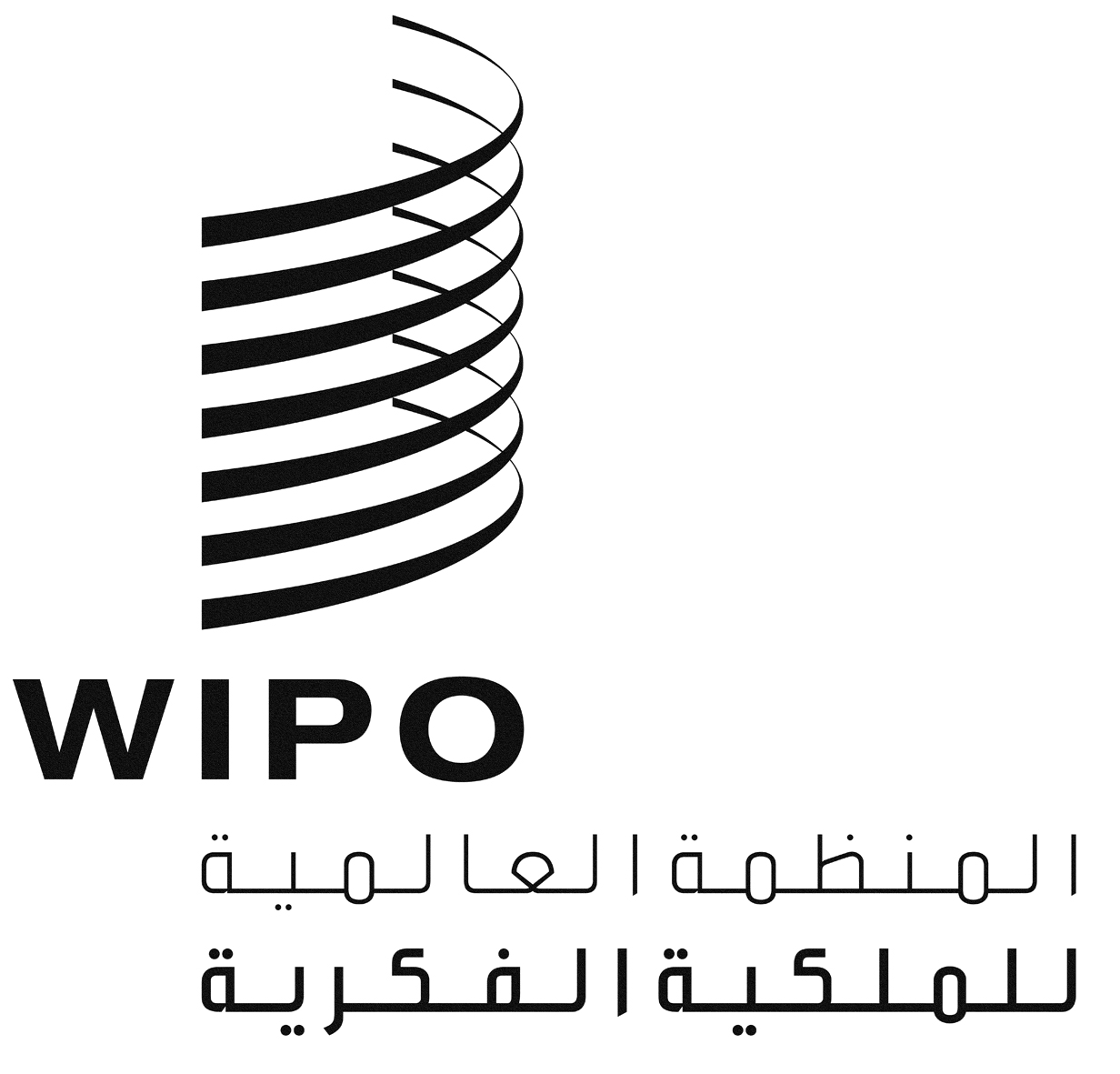 AVIP/DC/7VIP/DC/7VIP/DC/7الأصل: بالإنكليزيةالأصل: بالإنكليزيةالأصل: بالإنكليزيةالتاريخ: 21 يونيو 2013التاريخ: 21 يونيو 2013التاريخ: 21 يونيو 2013